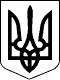 УКРАЇНАЖИТОМИРСЬКА ОБЛАСТЬНОВОГРАД-ВОЛИНСЬКА МІСЬКА РАДАМІСЬКИЙ ГОЛОВАРОЗПОРЯДЖЕННЯвід 24.03.2020 № 114(к)        Керуючись частиною другою, пунктами 2, 7, 19, 20 частини четвертої статті 42 Закону України „Про місцеве самоврядування в Україні“, Законом України від 17.03.2020 №530-ІХ „Про внесення змін до деяких законодавчих актів України, спрямованих на запобігання виникненню і поширенню короновірусної хвороби (COVID-19)“, постановою Кабінету Міністрів України від 11.03.2020 №211 „Про запобігання поширенню на території України гострої респіраторної хвороби COVID-19, спричиненої короновірусом SARS-Co V-2“ (зі змінами, внесеними постановою Кабінету Міністрів України від 16.03.2020№ 215), враховуючи рішення міської ради    від 27.02.2020 № 864 „Про дострокове припинення повноважень Новоград-Волинського міського голови Весельського В.Л.“, розпорядження міського голови від 28.02.2020 №100(к) „Про розподіл обов'язків між секретарем міської ради, першим заступником міського голови, заступниками міського голови, заступником міського голови-начальником фінансового управління міської ради і керуючим виконавчого комітету міської ради“ з метою попередження розповсюдження короновірусної хвороби COVID-19 та збереження здоров'я працівників виконавчих органів міської ради:        1. Керівникам виконавчих органів міської ради на період встановлення карантину:          1.1. Забезпечити безперебійну роботу та виконання покладених на структурні підрозділи виконавчих органів міської ради завдань та функцій.        1.2. Припинити здійснення відряджень, робочих поїздок та інших переміщень тощо, та дозволити їх здійснення лише у виняткових випадках за окремим розпорядженням міського голови.        1.3. Подати відділу кадрів міської ради (Колесник Ж.О.), у разі необхідності, потребу про встановлення окремим категоріям працівників виконавчих органів міської ради гнучкого режиму робочого часу.        1.4. Попередити кожного працівника про можливість знаходження на робочому місці лише у здоровому стані, а у разі будь-яких ознак гострого респіраторного захворювання негайно звертатися до медичних закладів для надання медичної допомоги та у разі оформлення листків непрацездатності повідомляти про їх оформлення, у тому числі про випадки перебування у самоізоляції чи на стаціонарному лікуванні.        2. Заборонити на період карантину проведення в Новоград-Волинській міській раді будь-яких нарад, зборів, засідань тощо (з урахуванням обмеження щодо кількості до 10 осіб) у виняткових випадках за окремим розпорядженням міського голови, окрім засідань сесій міської ради та її виконавчого комітету для вирішення питань забезпечення життєдіяльності Новоград-Волинської міської об'єднаної територіальної громади.        3. Начальнику відділу кадрів міської ради Колесник Ж.О. забезпечити оформлення відпусток працівникам виконавчого комітету міської ради згідно поданих ними заяв та у встановленому законодавством порядку.        4. Керуючому справами виконавчого комітету міської ради       Ружицькому Д.А., виконуючому обов'язки старости Майстрівського старостинського округу Борисюку О.М. організувати та забезпечити:        4.1. Проведення необхідних санітарно-профілактичних заходів шляхом проведення у адмінбудівлі виконавчого комітету міської ради, адмінбудівлі Майстрівського старостинського округу вологих прибирань з використанням дезінфікуючих засобів та режиму провітрювання приміщень.       4.2. Необхідні умови для дотримання працівниками виконавчих органів міської ради правил особистої гігієни.       4.3. Обмеження доступу сторонніх осіб, у приміщеннях адмінбудівлі виконавчого комітету міської ради, адмінбудівлі Майстрівського старостинського округу, у тому числі шляхом встановлення пропускного режиму.       5. Начальнику відділу інформації та зв'язків з громадськістю міської ради Талько О.М. оприлюднити це розпорядження на офіційному сайті міської ради.       6. Контроль за виконанням цього розпорядження покласти на першого заступника міського голови Колотова С.Ю., заступників міського голови Гвозденко О.В., Легенчука А.В., заступника міського голови-начальника фінансового управління міської ради Ящук І.К., керуючого справами виконавчого комітету міської ради Ружицького Д.А.Секретар міської ради							О.А.ПономаренкоПро  обмежувальні та профілактичні заходи у виконавчих органах міської ради в умовахвстановлення  карантину  на  всій  території України